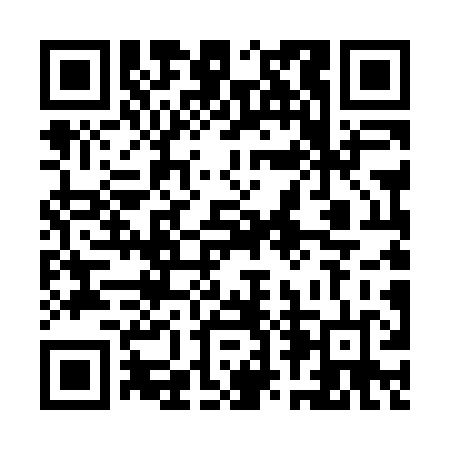 Prayer times for Courthouse Green, Virginia, USAWed 1 May 2024 - Fri 31 May 2024High Latitude Method: Angle Based RulePrayer Calculation Method: Islamic Society of North AmericaAsar Calculation Method: ShafiPrayer times provided by https://www.salahtimes.comDateDayFajrSunriseDhuhrAsrMaghribIsha1Wed4:556:141:074:548:009:202Thu4:536:131:074:558:019:213Fri4:526:121:074:558:029:234Sat4:506:111:074:558:039:245Sun4:496:101:074:558:049:256Mon4:486:091:074:558:059:267Tue4:466:081:074:558:069:278Wed4:456:071:064:568:069:299Thu4:446:061:064:568:079:3010Fri4:426:051:064:568:089:3111Sat4:416:041:064:568:099:3212Sun4:406:031:064:568:109:3313Mon4:396:021:064:568:119:3414Tue4:386:011:064:578:129:3615Wed4:376:011:064:578:139:3716Thu4:356:001:064:578:139:3817Fri4:345:591:064:578:149:3918Sat4:335:581:064:578:159:4019Sun4:325:581:074:588:169:4120Mon4:315:571:074:588:179:4221Tue4:305:561:074:588:179:4422Wed4:295:561:074:588:189:4523Thu4:285:551:074:588:199:4624Fri4:285:541:074:598:209:4725Sat4:275:541:074:598:219:4826Sun4:265:531:074:598:219:4927Mon4:255:531:074:598:229:5028Tue4:245:521:074:598:239:5129Wed4:245:521:085:008:239:5230Thu4:235:511:085:008:249:5331Fri4:225:511:085:008:259:53